   中華福音神學院‧宣教博士科、教牧博士科合開   課程簡介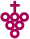 課 程 名 稱    研究方法與論文寫作（4學分）上 課 日 期　　2024年7月2-5日 (週二至週五)課程簡介課程簡介本課程的內容是希望幫助學員能夠學習用有系統、有架構的方式去觀察、分析、解釋在事奉領域中所面對的現象、問題與挑戰，運用社會科學方法（質性研究）進行相關研究，試著提出解決問題的方案。論文寫作則是培養學員透過學術綜合論述能力，將研究議題有系統、邏輯以學術格式撰寫出來，最終的目的是希望學員能夠完成學位論文的要求。本課程對博士班學員每門課課後作業及論文企畫書的撰寫極有幫助，建議儘早選修本課程。本課程的內容是希望幫助學員能夠學習用有系統、有架構的方式去觀察、分析、解釋在事奉領域中所面對的現象、問題與挑戰，運用社會科學方法（質性研究）進行相關研究，試著提出解決問題的方案。論文寫作則是培養學員透過學術綜合論述能力，將研究議題有系統、邏輯以學術格式撰寫出來，最終的目的是希望學員能夠完成學位論文的要求。本課程對博士班學員每門課課後作業及論文企畫書的撰寫極有幫助，建議儘早選修本課程。課程目標課程目標認識論文（研究計畫）的架構及內容之要求，學習研究的方法與步驟。掌握質性研究不同方法之特點，並能夠恰當使用並論述諸方法。認識從問題（或研究方向）思考及尋找其根源，並進而發現解決或改善的途徑。認識從應用層面，針對教會/宣教服事場域之需要，提供有意義的幫助。認識論文（研究計畫）的架構及內容之要求，學習研究的方法與步驟。掌握質性研究不同方法之特點，並能夠恰當使用並論述諸方法。認識從問題（或研究方向）思考及尋找其根源，並進而發現解決或改善的途徑。認識從應用層面，針對教會/宣教服事場域之需要，提供有意義的幫助。授課教師簡介授課教師簡介林大衛 (英國牛津宣教研究中心哲學博士)現任：中華福音神學研究學院副教授，海外基督使團資深宣教士。曾任：海外基督使團工場主任、國際主任陳志宏 (華神教牧博士)現任：華神副院長曾任：台灣信義會家家歌珊堂牧師、台灣信義會監督林大衛 (英國牛津宣教研究中心哲學博士)現任：中華福音神學研究學院副教授，海外基督使團資深宣教士。曾任：海外基督使團工場主任、國際主任陳志宏 (華神教牧博士)現任：華神副院長曾任：台灣信義會家家歌珊堂牧師、台灣信義會監督課程要求課程要求課前作業：(2024年7月2日前繳交，最晚在上課第一天上午)上課前讀完指定閱讀教材。可以從以下三方面思想未來考慮撰寫的論文題目，分別是：(1) 個人興趣，(2) 對宣教或教會的需求。(3) 目前事奉的困境。請至少提出一個考慮成為將來撰寫論文的題目，至多三個。（有些主題合適成為論文題目，有些不合適。多想一、二個就有多一點選擇）
每個題目要有以下三方面內容：
a. 這個主題想研究的問題是什麼（What）。
b. 為什麼要研究這個主題（Why）。這個主題對你的意義與重要性？
c. 這個研究若有一些成果，將對基督的教會有什麼貢獻？
請用｢論文寫作學習單—題目」來完成以上作業 (只需填寫上半頁的三個題目，課堂上我們會讓同學彼此討論，然後完成下半頁的題目)。課後作業：(2024年11月30日前繳交)完成一個「論文提案樣本」，頁數不限。評分標準如下：
1. 要研究、處理什麼問題？為什麼？問題意識是否清楚。20％2. 文獻探討的架構是否符合研究主題。至少讀過十本書（與研究主題有關的章節即可）或期刊文章後，寫出本章的內容【批改作業時，會從該章的註腳來判斷引用的文獻數量】。撰寫的方式對閱讀的文獻至少有清楚地描述、摘要（層級一），若能達到歸納、統整更佳（層級二）。30％3. 選擇使用那個方法論來進行相關研究。研究的設計，研究的對象為何。30％4. 參考書目：至少蒐集50個與研究主題有關的參考文獻（不需要閱讀）。10％5. 論文格式：使用正式的論文格式來撰寫課後報告。10％課前作業：(2024年7月2日前繳交，最晚在上課第一天上午)上課前讀完指定閱讀教材。可以從以下三方面思想未來考慮撰寫的論文題目，分別是：(1) 個人興趣，(2) 對宣教或教會的需求。(3) 目前事奉的困境。請至少提出一個考慮成為將來撰寫論文的題目，至多三個。（有些主題合適成為論文題目，有些不合適。多想一、二個就有多一點選擇）
每個題目要有以下三方面內容：
a. 這個主題想研究的問題是什麼（What）。
b. 為什麼要研究這個主題（Why）。這個主題對你的意義與重要性？
c. 這個研究若有一些成果，將對基督的教會有什麼貢獻？
請用｢論文寫作學習單—題目」來完成以上作業 (只需填寫上半頁的三個題目，課堂上我們會讓同學彼此討論，然後完成下半頁的題目)。課後作業：(2024年11月30日前繳交)完成一個「論文提案樣本」，頁數不限。評分標準如下：
1. 要研究、處理什麼問題？為什麼？問題意識是否清楚。20％2. 文獻探討的架構是否符合研究主題。至少讀過十本書（與研究主題有關的章節即可）或期刊文章後，寫出本章的內容【批改作業時，會從該章的註腳來判斷引用的文獻數量】。撰寫的方式對閱讀的文獻至少有清楚地描述、摘要（層級一），若能達到歸納、統整更佳（層級二）。30％3. 選擇使用那個方法論來進行相關研究。研究的設計，研究的對象為何。30％4. 參考書目：至少蒐集50個與研究主題有關的參考文獻（不需要閱讀）。10％5. 論文格式：使用正式的論文格式來撰寫課後報告。10％指定閱讀書目或文獻指定閱讀書目或文獻Kumar, R.，黃國光譯。《研究方法：入門與實務》。台北：雙葉書局，2015。（474頁）陳俊偉編。《神學方法論》。香港：天道，2016。(58頁) 其中的佘亞弘，董家驊，〈實踐神學研究方法論淺介〉，頁443-468。佘亞弘。〈實證社會科學研究法淺介〉，頁469-501。伊慶春、蘇國賢主編。《改變中的基督信仰—臺灣基督教與基督徒的社會學分析》。台北：台大，2021。（441頁）保羅˙赫伯特、法蘭西斯˙赫伯特編《宣教案例研究》。台北：華神，2022。(309頁)邱顯正。《羞辱到榮耀—世界觀與客家福音的再思》。台北：華神，2019。（262頁）陳世賢、李傳恩、蔡珍莉。〈台灣教會師母研討初探〉，《華神期刊》，第十期 (2019年12月)，頁115-140。（26頁）董家驊。〈作主門徒的實踐—北美華人教會華語青年事工為個案的一個實踐神學探索〉，《華神期刊》，第七期 (2015年11月)，頁100-132。（32頁）上華神教牧學博士科的網頁，挑選二篇2010年以後你有興趣的博士論文閱讀。
閱讀網址：http://wp.ces.org.tw/lib_catalog/#toggle-id-4Kumar, R.，黃國光譯。《研究方法：入門與實務》。台北：雙葉書局，2015。（474頁）陳俊偉編。《神學方法論》。香港：天道，2016。(58頁) 其中的佘亞弘，董家驊，〈實踐神學研究方法論淺介〉，頁443-468。佘亞弘。〈實證社會科學研究法淺介〉，頁469-501。伊慶春、蘇國賢主編。《改變中的基督信仰—臺灣基督教與基督徒的社會學分析》。台北：台大，2021。（441頁）保羅˙赫伯特、法蘭西斯˙赫伯特編《宣教案例研究》。台北：華神，2022。(309頁)邱顯正。《羞辱到榮耀—世界觀與客家福音的再思》。台北：華神，2019。（262頁）陳世賢、李傳恩、蔡珍莉。〈台灣教會師母研討初探〉，《華神期刊》，第十期 (2019年12月)，頁115-140。（26頁）董家驊。〈作主門徒的實踐—北美華人教會華語青年事工為個案的一個實踐神學探索〉，《華神期刊》，第七期 (2015年11月)，頁100-132。（32頁）上華神教牧學博士科的網頁，挑選二篇2010年以後你有興趣的博士論文閱讀。
閱讀網址：http://wp.ces.org.tw/lib_catalog/#toggle-id-4參考書目參考書目Gary King，Robert O. Keohane，Sidney Verba合著，盛智明、韓佳譯。《好研究如何設計—用量化邏輯作質化研究》。台北：群學，2013。Newman, W. Lawrence，朱柔若譯。《社會研究方法：質化與量化取向》。台北：揚智文化，2000。Robert K. Yin，周海濤、李勇賢、張蘅譯。《個案研究設計與方法》。台北：五南，2012。Robert R. Alford，王志弘譯。《好研究怎麼做─從理論、方法、證據構思研究問題》。台北：群學，2012。王雲東。《社會科學研究法：量化與質化取向及其應用》。台北：威仕曼，2014。高淑清。《質性研究的18堂課─首航初探之旅》。高雄：麗文文化，2012 。仇立平著。《社會研究方法第二版》。重慶：重慶大學出版社，2015。謝金青。《社會科學研究法：論文寫作之理論與實務》。台北：威仕曼，2011。南西˙珍˙維麥斯特，李美慧譯。《優質的研究報告》。台北：天恩，2011。李志秋、張心瑋。《學術研究與寫作》。新加坡：新加坡神學院，2019。楊小松。《學術研究方法與論文學作》。香港：宣道，2005。周倩等。《學術工作者的必修學分：學術倫理及研究誠信》。台北：高等教育文化，2020。蔡甫昌主編。《當代研究倫理綜覽》。台北：台大醫學院，2019。伊慶春主編，《基督信仰在台灣—2012年基督教與社會研究調查》。台北：21世紀智庫協會，2014。（359頁）陳義聖，林秀娟譯。客家人與基督教—從社會建構論探討在台灣作客家人和作基督徒之間的張力。新竹：中華信義神學院，2015。（559頁）高師寧。當代北京的基督教與基督徒。香港：漢語基督教文化，2005。高師寧主編。《田野萬象─當代中國基督教發展報告》。香港：基督教中國宗教文化研究社，2018。舍禾。《｢溫州教會」領導模式再思》。新北：台灣基督教文藝，2019。曹南來。《溫州基督徒與中國草根全球化》。香港：中文大學，2017。Creswell, John W. Research Design, Qualitative, Quantitative, and Mixed Methods Approaches. Thousand Oaks, California: Sage Publications, Inc., 2003.Hamburger, Roberta. Pgs Style Guide for Master’s Theses and D. Min. Project Reports. Seminary Press, 1994.Myers, William. Research in Ministry: A Primer for the Doctor of Ministry Program (Studies in Ministry and Parish Life), 3rd ed. Exploration Press, 2000.Gary King，Robert O. Keohane，Sidney Verba合著，盛智明、韓佳譯。《好研究如何設計—用量化邏輯作質化研究》。台北：群學，2013。Newman, W. Lawrence，朱柔若譯。《社會研究方法：質化與量化取向》。台北：揚智文化，2000。Robert K. Yin，周海濤、李勇賢、張蘅譯。《個案研究設計與方法》。台北：五南，2012。Robert R. Alford，王志弘譯。《好研究怎麼做─從理論、方法、證據構思研究問題》。台北：群學，2012。王雲東。《社會科學研究法：量化與質化取向及其應用》。台北：威仕曼，2014。高淑清。《質性研究的18堂課─首航初探之旅》。高雄：麗文文化，2012 。仇立平著。《社會研究方法第二版》。重慶：重慶大學出版社，2015。謝金青。《社會科學研究法：論文寫作之理論與實務》。台北：威仕曼，2011。南西˙珍˙維麥斯特，李美慧譯。《優質的研究報告》。台北：天恩，2011。李志秋、張心瑋。《學術研究與寫作》。新加坡：新加坡神學院，2019。楊小松。《學術研究方法與論文學作》。香港：宣道，2005。周倩等。《學術工作者的必修學分：學術倫理及研究誠信》。台北：高等教育文化，2020。蔡甫昌主編。《當代研究倫理綜覽》。台北：台大醫學院，2019。伊慶春主編，《基督信仰在台灣—2012年基督教與社會研究調查》。台北：21世紀智庫協會，2014。（359頁）陳義聖，林秀娟譯。客家人與基督教—從社會建構論探討在台灣作客家人和作基督徒之間的張力。新竹：中華信義神學院，2015。（559頁）高師寧。當代北京的基督教與基督徒。香港：漢語基督教文化，2005。高師寧主編。《田野萬象─當代中國基督教發展報告》。香港：基督教中國宗教文化研究社，2018。舍禾。《｢溫州教會」領導模式再思》。新北：台灣基督教文藝，2019。曹南來。《溫州基督徒與中國草根全球化》。香港：中文大學，2017。Creswell, John W. Research Design, Qualitative, Quantitative, and Mixed Methods Approaches. Thousand Oaks, California: Sage Publications, Inc., 2003.Hamburger, Roberta. Pgs Style Guide for Master’s Theses and D. Min. Project Reports. Seminary Press, 1994.Myers, William. Research in Ministry: A Primer for the Doctor of Ministry Program (Studies in Ministry and Parish Life), 3rd ed. Exploration Press, 2000.